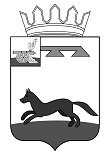  АДМИНИСТРАЦИЯ МУНИЦИПАЛЬНОГО ОБРАЗОВАНИЯ«ХИСЛАВИЧСКИЙ РАЙОН» СМОЛЕНСКОЙ  ОБЛАСТИР А С П О Р Я Ж Е Н И Еот  29 марта 2023 г.  № 167-рОб организации выездаучащихся в г. СмоленскРуководителю МБОУ «Хиславичская СШ» Мушкадиновой Е.Ю. предоставить транспортное средство марки автобус ГАЗ 322121 гос. номер М 030 ВУ, водитель Комзолов А. Г., для выезда учащихся из МБОУ «Хиславичская СШ» и МБОУ «Заревская ОШ» по маршруту: -  пгт. Хиславичи,  пер. Школьный, д. 4- г. Смоленск, ул. Парковая, д.20;-  г. Смоленск, ул. Парковая, д.20 –пгт. Хиславичи, пер. Школьный, д. 42.	 Время выезда из пгт. Хиславичи, пер. Школьный, д. 4 в 09 ч. 00 мин., выезд из г. Смоленск в пгт. Хиславичи по окончанию мероприятия.3. Контроль за исполнением распоряжения возложить на заместителя Главы муниципального образования «Хиславичский район» Смоленской области – начальника Отдела образования и молодежной политики Ю.Н. Климову.И.п. Главы муниципального образования «Хиславичский район»                                                                                            Смоленской области                                                                                   Е.Р. Свистун   Визирование правового актаВизы:Ю.Н. Климова                       ___________          «29»  марта  2023 г.Т.В. Ущеко                            ___________          «29»  марта  2023 г.Отп. 1 экз. – в делоИсп.: В.В. Ермакова«29»  марта  2023 г.2-26-49      Разослать: 1-отдел образования  -1 МБОУ       «Хиславичская СШ»